Сумська міська радаВиконавчий комітетРІШЕННЯЗ метою якісного забезпечення проведення протягом                                        січня-березня 2022 року приписки громадян України 2005 року народження до  призовної дільниці Сумського міського територіального центру комплектування та соціальної підтримки на території Сумської міської територіальної громади, відповідно до Закону України «Про військовий обов’язок і військову службу», постанови Кабінету Міністрів України від 21.03.2002 № 352 «Про затвердження Положення про підготовку і проведення призову громадян України на строкову військову службу та прийняття призовників на військову службу за контрактом», керуючись пунктом 1 статті 36 Закону України «Про місцеве самоврядування в Україні», виконавчий комітет Сумської міської ради ВИРІШИВ:Провести приписку громадян України 2005 року народження до  призовної дільниці Сумського міського територіального центру комплектування та соціальної підтримки протягом січня-березня 2022 року на території Сумської міської територіальної громади.Створити комісію з питань проведення приписки громадян             України 2005 року народження до призовної дільниці Сумського міського територіального центру комплектування та соціальної підтримки протягом січня-березня 2022 року на території Сумської міської  територіальної громади.Створити лікарську комісію для проведення медичного огляду громадян України 2005 року народження, які підлягають приписці до  призовної дільниці Сумського міського територіального центру комплектування та соціальної підтримки протягом січня-березня 2022 року на території Сумської міської територіальної громади.4. Затвердити:4.1. Персональний склад комісії з питань проведення приписки громадян України 2005 року народження до призовної дільниці Сумського міського  територіального центру комплектування та соціальної підтримки  протягом січня-березня 2022 року на території Сумської міської територіальної громади, згідно з додатком 1.          4.2. Склад лікарської комісії для проведення медичного огляду громадян України 2005 року народження, які підлягають приписці до  призовної дільниці Сумського міського територіального центру комплектування та соціальної підтримки протягом січня-березня 2022 року на території Сумської міської територіальної громади, згідно з додатком 2.4.3. Графік засідань комісії з питань проведення приписки громадян України 2005 року народження до призовної дільниці Сумського міського територіального центру комплектування та соціальної підтримки протягом січня-березня 2022 року на території Сумської міської територіальної громади, згідно з додатком 3.4.4. Заходи з організації проведення приписки громадян України                2005 року народження до призовної дільниці Сумського міського територіального центру комплектування та соціальної підтримки протягом січня-березня 2022 року на території Сумської міської  територіальної громади, згідно з додатком 4.4.5. Графік явки громадян України 2005 року народження до призовної дільниці Сумського міського територіального центру комплектування та соціальної підтримки, які підлягають приписці до призовної дільниці Сумського міського територіального центру комплектування та соціальної підтримки протягом січня-березня 2022 року на території Сумської міської територіальної громади, згідно з додатком 5.5. Роботу комісії з питань проведення приписки громадян України            2005 року народження до призовної дільниці Сумського міського територіального центру комплектування та соціальної підтримки протягом січня-березня 2022 року на території Сумської міської  територіальної громади організувати з 10 січня 2022 року по 31 березня 2022 року, згідно із  затвердженим графіком засідань.6. Роботу лікарської комісії для проведення медичного огляду громадян України 2005 року народження, які підлягають приписці до призовної дільниці Сумського міського територіального центру комплектування та соціальної підтримки протягом січня-березня 2022 року на території Сумської міської територіальної громади, організувати  на призовній дільниці Сумського міського територіального центру комплектування та соціальної підтримки з                               04 січня 2022 року по 31 березня 2022 року.7. Сумському міському територіальному центру комплектування та соціальної підтримки (Притика М.Г.) забезпечити доведення наказу військового комісара Сумського міського територіального центру комплектування та соціальної підтримки про оповіщення громадян України 2005 року народження, які підлягають приписці до призовної дільниці Сумського міського територіального центру комплектування та соціальної підтримки протягом січня-березня 2022 року на території Сумської міської територіальної громади, до керівників підприємств, установ, організацій, закладів освіти  Сумської міської  територіальної громади незалежно від підпорядкування та форм власності.Керівникам закладів освіти Сумської міської територіальної громади:8.1. Організувати підготовку необхідних документів для оформлення особових справ допризовників.          8.2. Забезпечити  направлення громадян України 2005 року народження, які підлягають приписці до призовної дільниці Сумського міського територіального центру комплектування та соціальної підтримки протягом січня-березня 2022 року на території Сумської міської  територіальної громади, для проведення  лабораторних та інструментальних методів дослідження до лікаря, з яким укладена декларація.8.3. Призначити наказом працівника, відповідального за підготовку особових справ, збору медичних висновків за результатами лабораторних та інструментальних методів досліджень, забезпечення явки на комісію з питань приписки громадян України 2005 року народження до призовної дільниці Сумського міського територіального центру комплектування та соціальної підтримки протягом січня-березня 2022 року на території Сумської міської територіальної громади.8.4. Забезпечити вручення повісток громадянам України 2005 року народження, які підлягають приписці до призовної дільниці Сумського міського територіального центру комплектування та соціальної підтримки протягом січня-березня 2022 року на території Сумської міської територіальної громади, про виклик до призовної дільниці Сумського міського територіального центру комплектування та соціальної підтримки та своєчасне прибуття за цим викликом, згідно з графіком.9. Департаменту інфраструктури міста Сумської міської ради
(Журба О.І.) забезпечити доведення керівникам житлово-експлуатаційних організацій (управителям), з якими укладені договори на обслуговування житлового фонду, наказу військового комісара Сумського міського територіального центру комплектування та соціальної підтримки про оповіщення громадян України 2005 року народження, які підлягають приписці до призовної дільниці Сумського міського територіального центру комплектування та соціальної підтримки протягом січня-березня 2022 року на території Сумської міської  територіальної громади, та надання  іменних повісток про виклик до Сумського міського територіального центру комплектування та соціальної підтримки.10. Житлово-експлуатаційним організаціям (управителям), керівникам  організацій, підприємств та установ, які здійснюють експлуатацію будинків, а також власникам будинків (у тому числі гуртожитків), незалежно від підпорядкування та форм власності провести оповіщення громадян               України 2005 року народження, які підлягають приписці, про виклик до  призовної дільниці Сумського міського територіального центру комплектування та соціальної підтримки шляхом вручення іменних повісток за наказом та розпорядженнями військового комісара Сумського міського територіального центру комплектування та соціальної підтримки.11. Керівникам підприємств, організацій, установ і закладів освіти Сумської міської територіальної громади незалежно від підпорядкування та форм власності виділити технічних працівників для роботи на призовній дільниці Сумського міського територіального центру комплектування та соціальної підтримки на період проведення приписки з 10 січня 2022 року             по 31 березня 2022 року, згідно з додатком 6.	12. Управлінню охорони здоров’я Сумської міської ради                   (Чумаченко О.Ю.):12.1. Забезпечити прибуття медичних працівників до  призовної дільниці Сумського міського територіального центру комплектування та соціальної підтримки для проведення медичного огляду громадян України 2005 року народження, які підлягають приписці протягом січня-березня 2022 року на території Сумської міської територіальної громади, згідно з додатком 2.12.2.  Керівникам підвідомчих лікувальних закладів:12.2.1. Забезпечити проведення   амбулаторного  обстеження, клінічного аналізу крові та сечі, електрокардіографічного дослідження з розшифровкою та рентгенологічного дослідження органів грудної клітини зі знімками, надання виписки з амбулаторної карти, проведення аналізів крові на
ВІЛ-інфекцію та маркери  гепатиту «B», «C».12.2.2. Визначити посадових осіб лікувальних закладів, на яких покласти контроль за додатковим медичним обстеженням допризовників.	12.2.3. У разі потреби проводити позачергове додаткове стаціонарне обстеження стану здоров’я допризовників.12.2.4. Забезпечити наявність медичних карток амбулаторного хворого (облікова форма МОЗ України № 025) з вкладними листами до них (облікова форма МОЗ України № 025/о) та даних про проведення щеплень згідно з календарем щеплень у лікарів, з якими допризовники підписали декларацію про вільний вибір лікаря лікувального закладі за місцем проживання.12.3. Контроль за якістю та своєчасним оформленням актів обстеження покласти на керівників підвідомчих лікувальних закладів. 13. Створити позаштатну групу для проведення професійно-психологічного відбору громадян, які підлягають персонально-первинному обліку, у складі:          14.  Управлінню освіти і науки Сумської міської ради
(Данильченко А.М.):          14.1. Забезпечити прибуття психологів закладів загальної середньої освіти  для роботи позаштатної групи професійно-психологічного відбору, згідно з  додатком 7.         14.2. Забезпечити доведення до керівників закладів загальної середньої освіти, що знаходяться у комунальній власності Сумської міської територіальної громади, графік явки громадян України 2005 року народження до призовної дільниці Сумського міського територіального центру комплектування та соціальної підтримки протягом січня-березня 2022 року на території Сумської міської територіальної громади, згідно з додатком 5.15. Сумському районному управлінню поліції ГУНП в Сумській області (Гриньов С.В.) за зверненням військового комісара Сумського міського територіального центру комплектування та соціальної підтримки проводити розшук, затримання та доставку до Сумського міського територіального центру комплектування та соціальної підтримки громадян України 2005 року народження, які підлягають приписці до призовної дільниці Сумського міського територіального центру комплектування та соціальної підтримки та ухиляються від виконання конституційного обов’язку.         16. При  виникненні необхідності проведення приписки громадян      України 2005 року народження до призовної дільниці Сумського міського територіального центру комплектування та соціальної підтримки, яких додатково розшукано, повернуто з медичного обстеження (лікування) та стосовно яких необхідно повторно розглянути  питання  про їх придатність до строкової військової служби за станом здоров’я, комісія з питань приписки громадян України 2005 року народження до призовної дільниці Сумського міського територіального центру комплектування та соціальної підтримки має право проводити додаткові засідання після закінчення приписки. Дані про цих осіб включаються до остаточного підсумку про приписку. 	Додаткові засідання комісії з питань приписки провести: 01.04.2022 р., 07.04.2022 р., 14.04.2022 р., 05.05.2022 р., 12.05.2022 р., 19.05.2022 р.17.  Сумському міському територіальному центру комплектування та соціальної підтримки (Притика М.Г.) інформувати виконавчий комітет Сумської міської ради про виконання цього рішення до 08 квітня 2022 року.18. Контроль за виконанням даного рішення покласти на заступника міського голови з питань діяльності виконавчих органів ради Мотречко В.В.Притика М.Г.  22-32-32Розіслати: згідно зі списком розсилкиРішення доопрацьовано і вичитано, текст відповідає оригіналу прийнятого рішення та вимогам статей 6 – 9 Закону України «Про доступ до публічної інформації» та Закону України «Про захист персональних даних».Проект рішення візували:Начальник відділу з питань взаємодіїз правоохоронними органамита оборонної роботи                                                                      С.В. КононенкоПроект рішення підготовлено з урахуванням вимог Закону України «Про доступ до публічної інформації» та Закону України «Про захист персональних даних».                                                                                                              _________ С.В. КононенкоДодаток  1до рішення виконавчого  комітету                                                                                                від 21.12.2021 № 778                         «Затверджено»                                                                                               рішенням виконавчого комітету                                                                                               від 21.12.2021 № 778Складкомісії з питань проведення приписки громадян України 2005 рокународження до призовної дільниці Сумського міського територіального центру комплектування та соціальної підтримки протягом січня-березня 2022 року на території Сумської міської територіальної громадиОсновний склад комісії:Голова комісії:Резервний склад комісії: Голова комісії:                                                                                                                      Продовження додаткаЧлени комісії:Примітка: Встановити, що у разі персональних змін у складі комісії або відсутності осіб, які входять до її складу в зв’язку з відпусткою, хворобою чи з інших причин, особи, які виконують їх обов’язки, входять до складу комісії за посадами.                      Додаток 2   до рішення виконавчого комітету    від 21.12.2021 № 778             «Затверджено»   рішенням виконавчого комітету   від 21.12.2021  № 778Складлікарської комісії  для проведення медичного огляду громадян України 2005 року народження, які підлягають приписці до призовної дільниці Сумського міського територіального центру комплектування та соціальної підтримки протягом січня-березня 2022 року на території Сумської міської  територіальної громадиСтарший лікар - організатор роботи медичного персоналущодо медичного огляду допризовників		                    1 особалікар терапевт				1 особалікар хірург				1 особалікар офтальмолог				1 особалікар отоларинголог				1 особалікар стоматолог				1 особалікар дерматолог				1 особалікар невропатолог				1 особалікар психіатр				1 особасекретарі медичної комісії						          2 особи медична сестра антропометричного кабінету			          1 особамедична сестра по вимірюванню артеріального тиску		1 особакабінетні медичні сестри 						          3 особиПримітка: Встановити, що у разі  відсутності осіб, які входять до складу комісії в зв’язку з відпусткою, хворобою чи з інших причин, особи, які виконують їх обов’язки, входять до складу комісії за посадами.                      Додаток 4  до рішення виконавчого комітету   від 21.12.2021 № 778             «Затверджено»   рішенням виконавчого комітету   від 21.12.2021 № 778Заходи з організації проведення приписки громадян України 2005 року народження               до призовної дільниці Сумського міського територіального центру комплектування та соціальної підтримки протягом січня-березня 2022 року на території Сумської міської територіальної громади                  Додаток 3  до рішення виконавчого комітету   від 21.12.2021 № 778             «Затверджено»   рішенням виконавчого комітету   від 21.12.2021 № 778Графік засідань комісії з питань проведення приписки громадян України 2005 року народженнядо призовної дільниці Сумського міського територіального центру комплектування та соціальної підтримки протягом січня-березня 2022 року на території Сумської міської територіальної громади                      Додаток 5   до рішення виконавчого комітету    від 21.12.2021 № 778             «Затверджено»   рішенням виконавчого комітету   від 21.12.2021  № 778Графік явки громадян України 2005 року народження до  призовної дільниці Сумського міського територіального центру комплектування та соціальної підтримки протягом січня-березня 2022 року на території Сумської міської територіальної громадиВійськовий комісар Сумського міського територіальногоцентру комплектуваннята соціальної підтримки                                                                           М.Г. Притика                  Додаток 6  до рішення виконавчого комітету   від 21.12.2021 № 778Перелікпідприємств, установ, організацій, що виділяють технічних працівники для забезпечення роботи призовної дільниці  Сумського міського територіального центру комплектування та соціальної підтримки під час  проведення приписки громадян України 2005 року народження до  призовної дільниці Сумського міського територіального центру комплектування та соціальної підтримки протягом січня-березня 2021 року на території Сумської міської територіальної громади  з 11.01.2022 року по 31.03.2022 року                  Додаток 7  до рішення виконавчого комітету   від 21.12.2021 № 778Перелікзакладів загальної середньої освіти, психологи яких залучаються для забезпечення  роботи групи професійно-психологічного відбору під час проведення приписки громадян України 2005 року народження до  призовної дільниці Сумського міського територіального центру комплектування та соціальної підтримки протягом січня-березня 2022 року на території Сумської міської територіальної громадиз 17.01.2022 року по 31.03.2022 рокуЛИСТ РОЗСИЛКИрішення виконавчого комітету Сумської міської ради від                    №     «Про проведення приписки громадян України 2005 року народження до призовної дільниці Сумського міського територіального центру комплектування та соціальної підтримки протягомсічня-березня 2022 року на території Сумської міської територіальної громади» 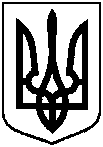 від 21.12.2021 № 778Про проведення приписки громадян України 2005 року народження до  призовної дільниці Сумського  міського територіального центру комплектування та соціальної підтримки протягом січня-            березня 2022 року на території Сумської міської  територіальної громадиНачальник групи:Начальник групи:Галасюк Р.М.-  заступник військового комісара – начальник відділення рекрутингу та комплектування Сумського МТЦК та СП;члени групи:члени групи:Панченко С.І.                - службовець ЗСУ, провідний спеціаліст                                        командування Сумського МТЦК та СП;                                     Панченко С.І.                - службовець ЗСУ, провідний спеціаліст                                        командування Сумського МТЦК та СП;                                     Вертель М.Ю.- директор Сумського міського центру соціальних служб для сім’ї, дітей та молоді;Шинкаренко В.В.- лікар психіатр Сумського обласного психоневрологічного диспансеру;- психологи навчальних закладів міста згідно з графіком Міський головаО.М. Лисенко1. Начальник відділу з питань взаємодії з правоохоронними органами та оборонної роботиКононенко С.В.2. Військовий комісар Сумського міського військового комісаріатуПритика М.Г.3.Заступник міського голови з питань діяльності виконавчих органів радиМотречко В.В.4.Начальник управління освіти і наукиДанильченко А.М.5.Начальник управління охорони здоров’я Чумаченко О.Ю.6.Начальник відділу протокольної роботи та контролю                                                                                              Моша Л.В.7.Начальник правового управління Чайченко О.В.8. Керуючий справами виконавчого комітету                                         Павлик Ю.А.Притика Михайло Григорович- військовий комісар Сумського міського територіального центру комплектування та соціальної підтримкиСекретар комісії:Секретар комісії: Перепелиця Наталія  Володимирівна- медична сестра КНП «СМКЛ № 4»Члени комісії:Члени комісії:ФілатовБогдан Сергійович- спеціаліст I категорії управління освіти і науки Сумської міської радиБондаренко Дмитро Валентинович- заступник начальника відділу превенції Сумського ВП ГУ НП в Сумській області;ОстріщенкоВолодимир Дмитрович- старший лікар – організатор роботи  медичного персоналу щодо медичного огляду допризовників;ВертельМарія Юріївна- директор Сумського міського центру соціальних служб для сім’ї, дітей та молоді Сумської міської радиГаласюк Роман Миколайович- заступник військового комісара – начальник відділення рекрутингу та комплектування Сумського МТЦК      та СПСекретар комісії:Секретар комісії:МикитенкоАлла Станіславівна- медична сестра КНП «СМКЛ № 4»Мельник Ірина Володимирівна- головний спеціаліст управління освіти і науки Сумської міської радиСинельник Андрій Борисович- заступник начальника сектора дільничних офіцерів поліції відділу превенції Сумського районного управління поліції ГУ НП в Сумській області;Бабкін  Богдан  Миколайович- старший лікар – організатор роботи  медичного персоналу щодо медичного огляду допризовників;СкрипченкоНаталія Василівна- головний спеціаліст Сумського міського центру соціальних служб для сім’ї, дітей та молоді СМРВійськовий комісар Сумського міського територіальногоцентру комплектування тасоціальної підтримки                    М.Г. Притика                 Військовий комісар Сумського міського територіальногоцентру комплектування тасоціальної підтримки                      М.Г. Притика                            № з/пНайменування заходівДата проведення1.Організаційне засідання комісії з питань приписки. Вивчення та розподіл обов’язків10.01.2022 р.2.Практичні заняття з членами комісії10.01.2022 р.3.Розгляд матеріалів на громадян, які приписуються до призовної дільниці10.01- 31.03.2022 р.4.Прийняття рішень щодо громадян, які пройшли медичне обстеження10.01- 31.03.2022 р.5.Підведення підсумків роботи комісії з питань приписки08.04.2022 р.Військовий комісар Сумського міського територіальногоцентру комплектування тасоціальної підтримки                       М.Г. Притика                              № з/пНайменування заходівЧас1.Зустріч громадян черговим призовної дільниці, перевірка документів, ознайомлення з порядком проходження приписки, роз’яснення  прав, обов’язків і відповідальності08.10 – 08.2514.10 – 14.252.Проведення заходів з виховної роботи08.25 – 08.4514.25 – 14.453.Проведення професійно-психологічного відбору08.45 – 09.0014.45 – 15.304.Медичний огляд та робота комісії  08.00 – 16.125.Вручення посвідчень про приписку до призовної дільниці 16.00 –16.306.Підведення підсумків приписки за день16.30 – 16.45Військовий комісар Сумського міського територіальногоцентру комплектування та соціальної підтримки                     М.Г. Притика                 1 зміна (9.00-12.00)1 зміна (9.00-12.00)1 зміна (9.00-12.00)2 зміна (12.00-16.00)2 зміна (12.00-16.00)Всьо-гоДатаНавчальні заклади та категорії юнаківКіль-кістьНавчальні заклади та категорії юнаківКіль-кістьВсьо-го17.01.22.Машинобудівний фаховий коледж СумДУПрацююча молодь67Сумський центр професійно – технічної освіти (ПТУ№2)4511218.01.22Машинобудівний фаховий коледж СумДУ35Машинобудівний фаховий коледж СумДУ357019.01.22Сумський будівельний коледж40Сумський будівельний коледж408020.01.22.СВПУБ та А (№11)30СВПУБ та А (№11)306021.01.22.Комунальний заклад Сумської обласної ради «Сумський фаховий медичний коледж»9Державний ліцей-інтернат з посиленою військово-фізичною підготовкою «Кадетський корпус»        ім. І.Г. Харитоненка Державної прикордонної служби України364524.01.22Сумський центр професійно – технічної освіти (ПТУ№2)45КУ ЗОШ № 8КУ Сумська спеціальна школа645525.01.22.Державний ліцей-інтернат з посиленою військово-фізичною підготовкою «Кадетський корпус»        ім. І.Г. Харитоненка Державної прикордонної служби України36КУ ССШ № 2584426.01.22.Державний ліцей-інтернат з посиленою військово-фізичною підготовкою «Кадетський корпус»        ім. І.Г. Харитоненка Державної прикордонної служби України36Сумський хіміко –технологічний центр     ПТО (№1) 427827.01.22.Сумська класична гімназія20Сумська класична гімназія204028.01.22.ОБРОБКА СПРАВОБРОБКА СПРАВ31.01.22НВК №16 9 КУ ЗОШ № 27233201.02.22.Сумське міжрегіональне ВПУ (№ 16)40Сумське міжрегіональне ВПУ (№ 16) 408003.02.22Сумська обласна гімназія - інтернат дляталановитих та творчо-обдарованих дітей32СВУМіК ім. Бортнянського (СВУМІК)225404.02.22.Обласний ліцей – інтернат спортивного профілю «Барса» (ОЛІСП)23Стецьківський ЗЗСО103307.02.22.Сумський коледж економіки і торгівлі КУ ССШ № 33110КУ ЗОШ № 4Приватна гімназія «Просперітас»1415608.02.22. Гімназія №129КУ ЗОШ № 6225109.02.22.СКХП НУХТ92СЦПО, харчових технологій, торгівлі та ресторанного сервісу № 12 2711910.02.22.Коледж СНАУ 31ОБРОБКА СПРАВ3111.02.22.КУ ЗОШ № 5КУ ЗОШ № 247   16КУ ЗОШ № 18Сумське вище професійне    училище будівництва та дизайну (№ 6) ЗЗСО № 26 1615156914.02.22.КУ ССШ № 225КУ ЗОШ № 15174215.02.22.КУ ЗОШ № 2225КУ ЗОШ № 23275216.02.22.КУ ССШ № 733ЗЗСО № 1994217.02.22.КУ ССШ №17КУ ЗОШ № 202627КУ ССШ №29278018.02.22.КУ ЗОШ № 21КУ ЗОШ № 13119КУ ССШ № 9254521.02.22.КУ ССШ №1025В. Чернеччинський ЗЗСО113622.02.22.КУ ССШ №117КУ ЗОШ № 12926Дообстеження: з 01.03.22 по 30.03.22  Резервні дні: з 23.02.22 по 28.02.22Дообстеження: з 01.03.22 по 30.03.22  Резервні дні: з 23.02.22 по 28.02.22Дообстеження: з 01.03.22 по 30.03.22  Резервні дні: з 23.02.22 по 28.02.22Дообстеження: з 01.03.22 по 30.03.22  Резервні дні: з 23.02.22 по 28.02.22Дообстеження: з 01.03.22 по 30.03.22  Резервні дні: з 23.02.22 по 28.02.22Дообстеження: з 01.03.22 по 30.03.22  Резервні дні: з 23.02.22 по 28.02.22№ з/пНазва підприємстваКількість працівників1.ПАТ «ВНДІАЕН»12.ПАТ «Сумихімпром»13.ПАТ «Насосенергомаш»14.ТОВ «Сумитеплоенерго»15.ПАТ «Сумигаз»16.Сумський державний педагогічний університет      ім. А.С. Макаренка17ПАТ «СМНВО – ІНЖИНІРИНГ»1 Військовий комісар  Сумського міського територіальногоцентру комплектування та соціальної підтримки               М.Г. Притика№з/пДатаНавчальні заклади 1. 17.01 - 19.01.2022 КУ ССШ № 12. 20.01 - 21.01.2022КУ ССШ № 23. 24.01 - 26.01.2022КУ ЗОШ №  34. 27.01 - 28.01.2022 КУ ЗОШ  № 45. 31.01 - 01.02.2022КУ ЗОШ №  66. 02.02 - 04.02.2022 КУ ССШ №  77.07.02 - 09.02.2022 КУ ЗОШ №  88.10.02 - 11.02.2022КУ ССШ № 99.14.02 - 16.02.2022 Гімназія № 110.17.02 - 18.02.2022 Класична гімназія11.21.02 - 23.02.2022 КУ ЗОШ № 1212.24.02 - 25.02.2022 КУ ЗОШ № 1313.28.02 - 02.03.2022 КУ ЗОШ № 1514. 03.03 - 04.03.2022 КУ ССШ № 1715. 09.03 - 11.03.2022 КУ ЗОШ № 1816. 14.03 - 16.03.2022 ЗЗСО № 2117. 17.03 - 18.03.2022 КУ ЗОШ № 2218. 21.03 - 23.03.2022 КУ ЗОШ № 2319. 24.03 - 25.03.2022 КУ ЗОШ № 2420. 28.03 – 29.03.2022ЗЗСО № 2621.30.03 – 31.03.2022КУ ЗОШ № 27Резерв КУ ЗОШ № № 5, 20, ЗЗСО №19, ССШ №29Військовий комісар Сумського міського територіальногоцентру комплектування тасоціальної підтримки                 М.Г. Притика              №з/пНазва підприємства, установи, організаціїП.І.Б.керівникаПоштова та електронна адресиНеобхідна кількість примірників рішення1.Відділ з питань взаємодії з правоохоронними органами та оборонної роботиКононенко С.В.м. Суми, вул. Харківська, 35e-mail:vvpo@smr.gov.ua2Департамент інфраструктури містаЖурба О.І.e-mail: dim@smr.gov.ua 3Управління освіти і наукиДанильченко А.М.м. Суми, вул. Харківська, 35e-mail: osvita@smr.gov.uaУправління охорони здоров’я Чумаченко О.Ю.м. Суми, вул. Леваневського, 26e-mail: voz@smr.gov.uaСумський міський центр соціальних служб для сім’ї, дітей та молодіВертель М.Ю.м. Суми, вул. вул. Харківська, 42,е-mail: centrsumy@smr.gov.uaСумського МТЦК та СППритика М.Г.м. Суми, вул. Г. Кондратьєва, 157Сумський національний аграрний університетПАТ «Сумихімпром»ПАТ «Насосенергомаш»ТОВ «Сумитеплоенерго»ПАТ «Сумигаз»Сумський державний університетСумський державний педагогічний університет      ім. А.С. Макаренка